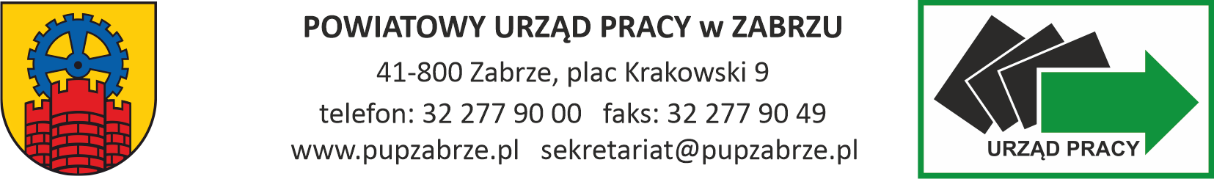 Załącznik numer 1 do Regulaminu w sprawie dokonywania refundacji z Funduszu Pracy kosztów wyposażenia lub doposażenia stanowiska pracy przez Powiatowy Urząd Pracy w ZabrzuZabrze, dnia _________________________________________________________                                                           (pieczęć firmowa wnioskodawcy)  POWIATOWY URZĄD PRACY 
W ZABRZU WNIOSEK W SPRAWIE UDZIELENIA REFUNDACJI KOSZTÓW WYPOSAŻENIA 
LUB DOPOSAŻENIA STANOWISKA PRACY Na zasadach określonych w:ustawie z dnia 20 kwietnia 2004 r. o promocji zatrudnienia i instytucjach rynku pracy,ustawie z dnia 30 kwietnia 2004 r. o postępowaniu w sprawach dotyczących pomocy publicznej,rozporządzeniu Ministra Rodziny, Pracy i Polityki Społecznej z dnia 14 lipca 2017 r. w sprawie dokonywania  z Funduszu Pracy
refundacji kosztów wyposażenia lub doposażenia stanowiska pracy oraz przyznawania środków na podjęcie działalności gospodarczej,rozporządzeniu Komisji (UE) nr 1407/2013 z dnia 18 grudnia 2013 r. w sprawie stosowania art. 107 i 108 Traktatu 
o funkcjonowaniu Unii Europejskiej do pomocy de minimis,rozporządzeniu Komisji (UE) nr 1408/2013 z dnia 18 grudnia 2013 r. w sprawie stosowania art. 107 i 108 Traktatu 
o funkcjonowaniu Unii Europejskiej do pomocy de minimis w sektorze rolnym.Pouczenie:Przed wypełnieniem wniosku należy zapoznać się z „Regulaminem w sprawie dokonywania refundacji z Funduszu Pracy kosztów wyposażenia lub doposażenia stanowiska pracy przez Powiatowy Urząd Pracy w Zabrzu”, który
dostępny jest na stronie internetowej zabrze.praca.gov.pl.Na wszystkie zawarte we wniosku pytania należy udzielić precyzyjnej odpowiedzi, ponieważ będą one podstawą
do rozpatrzenia wniosku. Nie należy usuwać elementów wniosku.Wniosek należy wypełnić czytelnie. Wszystkie pozycje we wniosku muszą zostać wypełnione, w przypadku gdy
informacje zawarte w danym punkcie nie dotyczą wnioskodawcy należy wpisać „nie dotyczy”, „brak” 
lub „nie posiadam”. Wniosek należy złożyć z kompletem dokumentów.Wnioski wypełnione nieczytelnie, niekompletne, niezawierające wymaganych informacji, nie będą rozpatrywane,
w przypadku ich nieuzupełnienia we wskazanym terminie.Złożony wniosek wraz z załączonymi dokumentami nie podlega zwrotowi.Wniosek może być uwzględniony tylko w przypadku, gdy jest kompletny oraz prawidłowo sporządzony, 
a Urząd dysponuje środkami na jego sfinansowanie.Fakt złożenia wniosku nie gwarantuje otrzymania refundacji, a od negatywnego stanowiska Dyrektora Powiatowego Urzędu Pracy w Zabrzu nie przysługuje odwołanie.DANE DOTYCZĄCE WNIOSKODAWCY1.  Oznaczenie wnioskodawcy (proszę zaznaczyć właściwą odpowiedź znakiem x):podmiot prowadzący działalność gospodarcząniepubliczne przedszkole, niepubliczna szkołaproducent rolnyżłobek lub klub dziecięcy podmiot świadczący usługi rehabilitacyjne2.  Nazwa wnioskodawcy lub imię i nazwisko (w przypadku osoby fizycznej): ____________________________________________________________________________________________________________________________________
3.  Adres siedziby albo adres zamieszkania (w przypadku osoby fizycznej): ______________________________________________________________________________________________________________________________________4. Adres do korespondencji: __________________________________________________________________________5. Miejsce prowadzenia działalności: ___________________________________________________________________6.  Numer telefonu: _____________________________ adres e-mail:_________________________________________7. NIP: __ __ __ - __ __ __ - __ __ - __ __   REGON: __ __ __ __ __ __ __ __ __   KRS __ __ __ __ __ __ __ __ __ __ PESEL (w przypadku osoby fizycznej, jeżeli został nadany): __ __ __ __ __ __ __ __ __ __ __8. Forma prawna prowadzonej działalności: ______________________________________________________________9. Czy wnioskodawca jest płatnikiem podatku VAT (proszę zaznaczyć właściwą odpowiedź znakiem x):TAKNIE10. Data rozpoczęcia prowadzenia działalności: ________________________ PKD (przeważające):_________________11. Rodzaj prowadzonej działalności i krótki jej opis:________________________________________________________________________________________________________________________________________________________12. Dane osoby do kontaktu z PUP: Imię i nazwisko: ____________________________________________________________________________________Stanowisko: ___________________________________ Numer telefonu: ______________________________________13. Liczba pracowników zatrudnionych* na dzień złożenia wniosku ogółem:___________, w przeliczeniu na pełny wymiar czasu pracy___________.*Pracownikiem, zgodnie z Kodeksem Pracy jest osoba zatrudniona na podstawie umowy o pracę, powołania, wyboru, mianowania lub spółdzielczej umowy 
o pracę (bez umów cywilno – prawnych np. umów zlecenie).14. Liczba osób zatrudnionych oraz liczba osób, z którymi rozwiązany został stosunek pracy w okresie ostatnich
6 miesięcy poprzedzających dzień złożenia wniosku wraz z podaniem podstawy prawnej, na podstawie której doszło
do rozwiązania stosunku pracy: * w przypadku braku zwolnień pracowników należy wpisać „nie dotyczy”15. Liczba osób zatrudnionych na umowy cywilno-prawne* (umowa o dzieło, umowa zlecenie) ogółem: _____________* UWAGA! Osób zatrudnionych w ramach umów cywilno-prawnych proszę nie wykazywać w tabeli w pkt 14.DANE DOTYCZĄCE TWORZONYCH STANOWISK PRACY1. Liczba planowanych do wyposażenia lub doposażenia stanowisk pracy: _____________________________________ 2. Przewidywany termin zatrudnienia: __________________________________________________________________ 3. Miejsce wykonywania pracy (dokładny adres): _________________________________________________________________________________________________4. Wnioskowana kwota refundacji: _____________________________________________________________________5. Dane dotyczące kwalifikacji, umiejętności i doświadczenia zawodowego oraz rodzaju pracy, jaka będzie wykonywana przez skierowanego bezrobotnego, opiekuna lub poszukującego pracy absolwenta: UWAGA!! informacje zawarte w „charakterystyce stanowiska pracy” powinny być tożsame z informacjami zawartymi 
w zgłoszeniu krajowej oferty pracy dołączonej do wniosku* klasyfikacja zawodów dostępna na stronie internetowej: 
http://psz.praca.gov.pl/rynek-pracy/bazy-danych/klasyfikacja-zawodow-i-specjalnosci/wyszukiwarka-opisow-zawodowOPIS PRZEDSIĘWZIĘCIA WRAZ Z KALKULACJĄ WYDATKÓW 1. Opis działalności prowadzonej przez wnioskodawcę wraz z uzasadnieniem potrzeby tworzenia nowego stanowiska pracy oraz działania podjęte w celu realizacji przedsięwzięcia związanego z utworzeniem nowego stanowiska pracy: __________________________________________________________________________________________________________________________________________________________________________________________________________________________________________________________________________________________________________________________________________________________________________________________________________________________________________________________________________________________________________________________________________________________________________________________________________________________________________________________________________________________________________________________________________________________________________________________________________________________________________________________________________________________________________________________________________________________________________________________________________________________________________________________________________________________________________________________________________________________________________________________________________________________________________________________________________________________________________________________________________________________________________________________________________________________________________________________________________________________________________________________________________________________________________________________________________________________________________________________________________________________________________________________________________________________________________________________________________________________________________________________________________________________________________________________________________________________________________________________________________________________________________________________________________________________________________________________________________________________________________________________________________________________________________________________________________________________________________________________________________________________________________________________________________________________________________________________________________________________________________________________________________________________________________________________________________________________________________________________________________________________________________________________________________________________________________________________________________________________________________2. Proponowana forma zabezpieczenia zwrotu refundacji kosztów wyposażenia lub doposażenia stanowiska pracy (proszę zaznaczyć właściwą odpowiedź znakiem x):poręczenie – poręczyciel osiągający dochód miesięczny nie niższy niż 4 500,00 zł brutto lub dwóch poręczycieli
o dochodzie co najmniej 4 200 zł brutto – zgodnie z § 7 Regulaminu w sprawie dokonywania refundacji z Funduszu Pracy kosztów wyposażenia lub doposażenia stanowiska pracy przez PUP w Zabrzublokada środków zgromadzonych na rachunku bankowyminna  (zgodnie z Rozporządzeniem MRPiPS z dnia 14 lipca 2017r. w sprawie dokonywania z Funduszu Pracy refundacji kosztów wyposażenia lub doposażenia stanowiska pracy oraz przyznawania środków na podjęcie działalności gospodarczej), proszę podać jaka: _ _ _ _ _ _ _ _ _ _ _ _ _ _ _ _ _ _ _ _ _ _ _ _ _ _ _ _ _ _ _ _ _ _ _ _ _ _ _ _ _ _ _ _ _ 3. Szczegółowa specyfikacja i kalkulacja wydatków dotyczących wyposażenia lub doposażenia stanowiska pracy
(w szczególności na zakup środków trwałych, urządzeń, maszyn, w tym środków niezbędnych do zapewnienia zgodności
stanowiska pracy z przepisami bezpieczeństwa i higieny pracy oraz wymaganiami ergonomii):Nazwa stanowiska pracy: ____________________________________________________________________________           _______________________                                                          _________________________________________              data                                                                                        podpis wnioskodawcy lub osoby uprawnionej                                                                                                            do reprezentowania wnioskodawcy4. Uzasadnienie konieczności dokonania zakupów wymienionych w specyfikacji wydatków w ramach tworzonego stanowiska pracy wraz z wyjaśnieniem proponowanych cen zakupów* (oddzielnie dla każdego stanowiska pracy):__________________________________________________________________________________________________________________________________________________________________________________________________________________________________________________________________________________________________________________________________________________________________________________________________________________________________________________________________________________________________________________________________________________________________________________________________________________________________________________________________________________________________________________________________________________________________________________________________________________________________________________________________________________________________________________________________________________________________________________________________________________________________________________________________________________________________________________________________________________________________________________________________________________________________________________________________________________________________________________________________________________________________________________________________________________________________________________________________________________________________________________________________________________________________________________________________________________________________________________________________________________________________________________________________________________________________________________________________________________________________________________________________________________________________________________________________________________________________________________________________________________________________________________________________________________________________________________________________________________________________________________________________________________________________________________________________________________________________________________________________________________________________________________________________________________________________________________________________________________________________________________________________________________________________________________________________________________________________________________________________________________________________________________________________________________________________________________________________________________________________________________________________________________________________________________________________________________________________________________________________________________________________________________________________________________________________________________________________________________________________________________________________________________________________________________________________________________________________________________________________________________________________________________________________________________________________________________________________________________________________________________________________________________________________________________________________________________________________________________________________________________________________________________________________________________________                                                                                                                   podpis wnioskodawcy lub osoby uprawnionej                                                                                                                      do reprezentowania wnioskodawcy*UWAGA: wydatki oraz uzasadnienie ich poniesienia powinno wynikać z zakresu obowiązków, jakie będzie wykonywał zatrudniony 
bezrobotny. ZAŁĄCZNIKI DO WNIOSKU:Oświadczenie podmiotu prowadzącego działalność gospodarczą – załącznik nr 1.Oświadczenie podmiotu o obniżeniu bądź zamiarze obniżenia wymiaru czasu pracy pracownika – załącznik nr 2.Oświadczenie podmiotu o otrzymanej pomocy de minimis – załącznik nr 3.W przypadku spółek cywilnych - umowa spółki cywilnej. Pełnomocnictwo do reprezentowania wnioskodawcy oraz składania oświadczeń woli w jego imieniu. Pełnomocnictwo nie jest wymagane jeżeli osoba podpisująca wniosek i umowę jest upoważniona do reprezentowania wnioskodawcy w odnośnym
dokumencie rejestrowym.Formularz informacji przedstawianych przy ubieganiu się o pomoc de minimis.Zgłoszenie krajowej oferty pracy (należy wypełnić oddzielnie dla każdego stanowiska pracy).W przypadku niepublicznego przedszkola lub niepublicznej szkoły – załącznik nr 1a, 2a oraz 3.W przypadku żłobka lub klubu dziecięcego lub podmiotu świadczącego usługi rehabilitacyjne 
– załącznik nr 1b, 2b oraz 3.W przypadku producenta rolnego – załącznik nr 1c, 2c, 3 oraz 4.INFORMACJA O OCHRONIE DANYCH OSOBOWYCH Zgodnie z art. 13 Ogólnego Rozporządzenia o Ochronie Danych Osobowych z dnia 27 kwietnia 2016 r Powiatowy Urząd Pracy w Zabrzu, Plac Krakowski 9, 41-800 Zabrze informuje, iż jest:Administratorem przekazanych przez Państwa danych osobowych. Kontakt z Inspektorem Ochrony Danych: iod@pupzabrze.pl.Dane osobowe przetwarzane będą w celu realizacji umowy – na podstawie Art. 6 ust. 1 lit. b ogólnego rozporządzenia
o ochronie danych osobowych z dnia 27 kwietnia 2016 r.Odbiorcami danych osobowych będą: sądy, ministerstwa, wojewoda, gminy, starostwa, PIP, NIK, komornik, policja, organy skarbowe, prokuratura. Dane osobowe przechowywane będą przez okres 6 lat lub w oparciu o uzasadniony interes realizowany przez administratora.Podmioty przetwarzania danych posiadają prawo do żądania od administratora dostępu do danych osobowych, 
ich sprostowania, usunięcia lub ograniczenia przetwarzania.Podmiot przetwarzania danych ma prawo wniesienia skargi do organu nadzorczego jeśli jego zdaniem, przetwarzanie danych osobowych narusza przepisy unijnego rozporządzenia RODO.  Podanie danych osobowych jest dobrowolne, jednakże odmowa podania danych może skutkować odmową zawarcia umowy.Dane osobowe nie będą przetwarzane w sposób zautomatyzowany i nie będą profilowane.Wyrażam(y) zgodę na przetwarzanie danych osobowych dla celów związanych z wykonywaniem zadań Powiatowego Urzędu Pracy w Zabrzu.Oświadczam(y), że wszystkie informacje zawarte w niniejszym wniosku są zgodne z rzeczywistym stanem faktycznym. Wiarygodność informacji podanych we wniosku i załączonych do niego dokumentach potwierdzam(y) własnoręcznym podpisem.________________________________________                                                                                                                    podpis wnioskodawcy lub osoby uprawnionej                                                                                                                    do reprezentowania wnioskodawcyZAŁĄCZNIK NR 1OŚWIADCZENIE PODMIOTUnie rozwiązałem(am) stosunku pracy z pracownikiem w drodze wypowiedzenia dokonanego przez podmiot albo na mocy porozumienia stron z przyczyn niedotyczących pracowników w okresie 6 miesięcy bezpośrednio poprzedzających dzień
złożenia wniosku oraz nie rozwiążę stosunku pracy z pracownikiem w sposób wskazany powyżej
w okresie od dnia złożenia wniosku do dnia otrzymania refundacji,prowadzę działalność gospodarczą w rozumieniu przepisów o swobodzie działalności gospodarczej, przez okres 
6 miesięcy bezpośrednio poprzedzających dzień złożenia wniosku, przy czym do wskazanego okresu prowadzenia działalności gospodarczej nie wlicza się okresu zawieszenia działalności gospodarczej,nie zalegam w dniu złożenia wniosku z wypłacaniem wynagrodzeń pracownikom oraz z opłacaniem należnych składek na ubezpieczenia społeczne, ubezpieczenie zdrowotne, Fundusz Pracy, Fundusz Gwarantowanych Świadczeń Pracowniczych, Państwowy Fundusz Rehabilitacji Osób Niepełnosprawnych oraz Fundusz Emerytur Pomostowych,nie zalegam w dniu złożenia wniosku z opłacaniem innych danin publicznych,nie posiadam w dniu złożenia wniosku nieuregulowanych w terminie zobowiązań cywilnoprawnych,nie byłem(am) karany(a) w okresie 2 lat przed dniem złożenia wniosku za przestępstwo przeciwko obrotowi 
gospodarczemu w rozumieniu ustawy z dnia 6 czerwca 1997 r. – Kodeks karny lub ustawy z dnia 28 października 2002 r.
o odpowiedzialności podmiotów zbiorowych za czyny zabronione pod groźbą kary,zobowiązuję się do niezwłocznego powiadomienia Powiatowego Urzędu Pracy w Zabrzu, jeżeli w okresie od dnia złożenia wniosku do dnia podpisania umowy, ulegnie zmianie stan faktyczny lub prawny wskazany we wniosku,nie podlegam wykluczeniu z otrzymania wsparcia wynikającym z nałożonych sankcji, wskazanych w Rozporządzeniu Rady (UE) nr 833/2014 z dnia 31 lipca 2014 r., zgodnie z którym (art. 5l) zakazuje się udzielania bezpośredniego lub pośredniego wsparcia w tym udzielania finansowania i pomocy finansowej lub przyznawania jakichkolwiek innych korzyści w ramach programu Unii, Euratomu lub krajowego programu państwa członkowskiego na rzecz jakichkolwiek osób prawnych, podmiotów lub organów z siedzibą w Rosji będących pod kontrolą publiczną;nie zostałem wykazany na liście znajdującej się w załącznikach do regulacji unijnych (Rozporządzenie Rady (WE) 
nr 765/2006 z dnia 18 maja 2006 r. dotyczące środków ograniczających w związku z sytuacją na Białorusi i udziałem 
Białorusi w agresji Rosji wobec Ukrainy) oraz w rejestrze zamieszczonym na stronie BIP MSWiA (https://www.gov.pl/web/mswia/lista-osob-i-podmiotow-objetych-sankcjami),zapoznałem(am) się i spełniam warunki refundacji kosztów wyposażenia lub doposażenia stanowiska pracy 
określone w:rozporządzeniu Ministra Rodziny, Pracy i Polityki Społecznej z dnia 14 lipca 2017 r. w sprawie dokonywania 
z Funduszu Pracy refundacji kosztów wyposażenia lub doposażenia stanowiska pracy oraz przyznawania środków na podjęcie działalności gospodarczej,rozporządzeniu Komisji (UE) nr 1407/2013 z dnia 18 grudnia 2013 r. w sprawie stosowania art. 107 i 108 Traktatu 
o funkcjonowaniu Unii Europejskiej do pomocy de minimis, regulaminie w sprawie dokonywania refundacji z Funduszu Pracy kosztów wyposażenia lub doposażenia stanowiska
pracy przez Powiatowy Urząd Pracy w Zabrzu z dnia 26.01.2023 r.Jestem świadomy(a) odpowiedzialności karnej za złożenie fałszywego oświadczenia.Prawdziwość informacji zawartych w niniejszym oświadczeniu potwierdzam własnoręcznym podpisem.________________________				               ________________________________________              data                                                                                              podpis wnioskodawcy lub osoby uprawnionej                                                                                                      do reprezentowania wnioskodawcyZAŁĄCZNIK NR 2OŚWIADCZENIE PODMIOTU O OBNIŻENIU BĄDŹ ZAMIARZE OBNIŻENIA 
WYMIARU CZASU PRACY PRACOWNIKAOświadczam, że (proszę zaznaczyć właściwą odpowiedź znakiem x):obniżyłem (am) wymiar czasu pracownika w okresie 6 miesięcy bezpośrednio poprzedzających dzień 
złożenia wniosku z powodu ……………………………………………………………………………………………………………………..obniżyłem (am) wymiar czasu pracownika w okresie 6 miesięcy bezpośrednio poprzedzających dzień złożenia wniosku na podstawie art. 15g ust. 8 lub art. 15 gb ust. 1 pkt 1 ustawy z dnia 2 marca 2020 r.
o szczególnych rozwiązaniach związanych z zapobieganiem, przeciwdziałaniem i zwalczaniem COVID-19, innych chorób zakaźnych oraz wywołanych nimi sytuacji kryzysowych zwanej dalej „ustawą COVID-19” lub na podstawie aneksu do umowy zawartej ze starostą w związku z art. 15zzf ustawy COVID-19,nie obniżyłem (am) wymiaru czasu pracownika w okresie 6 miesięcy bezpośrednio poprzedzających dzień złożenia wniosku.Oświadczam, że (proszę zaznaczyć właściwą odpowiedź znakiem x):zamierzam obniżyć wymiar czasu pracy pracownika w okresie od dnia złożenia wniosku do dnia otrzymania refundacji z powodu …………………………..…………………………………………………………………………………………. zamierzam obniżyć wymiar czasu pracy pracownika w okresie od dnia złożenia wniosku do dnia otrzymania refundacji na podstawie art. 15g ust. 8 lub art. 15 gb ust. 1 pkt 1 ustawy z dnia 2 marca 2020 r.
o szczególnych rozwiązaniach związanych z zapobieganiem, przeciwdziałaniem i zwalczaniem COVID-19, innych chorób zakaźnych oraz wywołanych nimi sytuacji kryzysowych zwanej dalej „ustawą COVID-19” lub na podstawie aneksu do umowy zawartej ze starostą w związku z art. 15zzf ustawy COVID-19,nie obniżę wymiaru czasu pracownika w okresie od dnia złożenia wniosku do dnia otrzymania refundacji. Zobowiązuję się do złożenia w dniu podpisania umowy dodatkowego oświadczenia o niezmniejszeniu wymiaru czasu pracy pracownika i nierozwiązaniu stosunku pracy z pracownikiem w drodze wypowiedzenia dokonanego przez pracodawcę bądź na mocy porozumienia stron z przyczyn niedotyczących pracowników w okresie od dnia złożenia wniosku do dnia otrzymania refundacji.____________________  						 ________________________________    	    data                                  					              podpis wnioskodawcyZAŁĄCZNIK NR 3_____________________________________                                                           (pieczęć firmowa wnioskodawcy)  OŚWIADCZENIE o wielkości otrzymanej pomocy de minimi lub nieotrzymaniu pomocy de minimis oraz 
o otrzymaniu lub nieotrzymaniu pomocy publicznej innej niż de minimisOświadczam, iż zgodnie z ustawą z dnia 30 kwietnia 2004 r. o postępowaniu w sprawach dotyczących pomocy publicznej 
w roku, w którym ubiegam się o pomoc oraz w ciągu 2 poprzedzających go lat: 
(proszę zaznaczyć właściwą odpowiedź znakiem x):otrzymałem(am) środki stanowiące pomoc de minimis o łącznej wartości …………………………………... zł, stanowiącą równowartość: …………………………………………… euro.nie otrzymałem(am) środków stanowiących pomoc de minimisOświadczam, iż (proszę zaznaczyć właściwą odpowiedź znakiem x):otrzymałem(am) pomoc publiczną inną niż de minimis odnoszącą się do tych samych kosztów kwalifikujących się do objęcia pomocą na pokrycie, których ma być przeznaczona pomoc de minimis.nie otrzymałem(am) pomocy publicznej innej niż de minimis odnoszącej się do tych samych kosztów kwalifikujących się do objęcia pomocą na pokrycie, których ma być przeznaczona pomoc de minimis.Zobowiązuję się do złożenia w dniu podpisania umowy dodatkowego oświadczenia o uzyskanej pomocy publicznej 
w okresie od dnia złożenia wniosku do dnia otrzymania refundacji.Jestem świadomy(a) faktu, iż złożenie nieprawdziwych oświadczeń we wniosku oraz w załączonych do niego dokumentach w powyższym zakresie stanowi podstawę do rozwiązania zawartej umowy i żądanie zwrotu wypłaconej kwoty.________________________				              ________________________________________data                                                                                             podpis wnioskodawcy lub osoby uprawnionej                                                                                                     do reprezentowania wnioskodawcy
ADNOTACJA PUP ZABRZE
ADNOTACJA PUP ZABRZENR WNIOSKUCIRZ.III.630. …………… .23Lp.Miesiąc i rokStan zatrudnienia 
w poszczególnych miesiącachLiczba osób, 
z którymi rozwiązano stosunek pracy 
w poszczególnych miesiącach*Przyczyna rozwiązania stosunku pracy (należy wpisać podstawę prawną rozwiązania stosunku pracy)1.2.3.4.5.6.Lp.Charakterystyka stanowiska pracy1.1a.Nazwa stanowiska pracy:________________________________________________________Nazwa stanowiska pracy zgodnie z klasyfikacją zawodów*:_____________________________2.Liczba tworzonych miejsc pracy:3.Wymagane kwalifikacje, umiejętności i doświadczenie zawodowe niezbędne do wykonywania pracy jakie powinien posiadać skierowany bezrobotny, opiekun lub poszukujący pracy absolwent (wykształcenie, zawód, doświadczenie zawodowe, uprawnienia, kursy):4.Rodzaj pracy, jaka będzie wykonywana przez skierowanego bezrobotnego, opiekuna lub poszukującego pracy absolwenta:5.Wymiar czasu pracy:UWAGA! W przypadku ubiegania się o większą ilość tworzonych stanowisk pracy należy wypełnić „charakterystykę stanowiska pracy” osobno dla każdego stanowiska. W sytuacji, gdy stanowiska są tożsame należy wpisać odpowiednią liczbę tworzonych miejsc pracy.Lp.WyszczególnienieŚrodki własne (brutto w zł) Środki 
z dofinansowania
(brutto w zł)Zakupy nowe/używaneRazem 
(brutto w zł)1.2.3.4.5.6.7.8.9.10.11.12.13.14.15.RAZEM:RAZEM:xW przypadku wnioskowania o refundację dla kilku stanowisk, proszę o przygotowanie oddzielnej specyfikacjidla każdego stanowiska pracy.